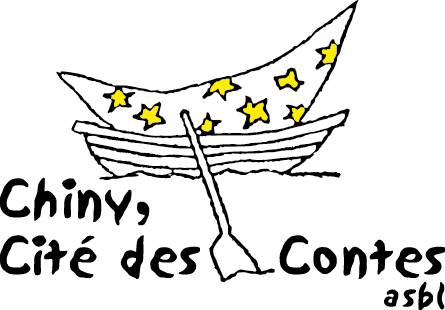 18ème journée professionnelle « Rendez-vous conte ! »Pour la 18e fois consécutive, la Journée Professionnelle « Rendez-vous Conte » se tiendra à Chiny le 12 janvier 2024.Cette journée professionnelle est destinée à mettre en évidence le conte et les conteu-rs-ses auprès des programmateurs de la Fédération Wallonie-Bruxelles et d’au-delà des frontières. Responsables de centres culturels, maisons de la culture, bibliothèques, médiathèques, salles culturelles, festivals, … seront à nouveau au rendez-vous !Merci de nous renvoyer votre bulletin d’inscription, le lien youtube (ou équivalent) de votre vidéo (minimum 8 min.) pour la présélection, un dossier de présentation de votre spectacle ainsi qu'un CV artistique par mail avant le dimanche 15 octobre 2023 au plus tard. Le lien youtube doit figurer OBLIGATOIREMENT dans le mail (candidature@conte.be) de manière séparée et très visible afin qu'il soit immédiatement  « cliquable ».Nous vous demandons d’assembler tous vos documents en un PDF unique.
Bulletin de demande de participation à la Journée Professionnelle « Rendez-vous Contes » à renvoyer à Benjamin Roiseux à l'adresse mail :  candidature@conte.beNOM conteu-r-se ou de la compagnie : …………………………………………………………adresse de contact : ...............……………………………………………………………………………………………...téléphone : .…………………………………………………………………………………………….................................courriel : …………………………………………………………  site internet …..……………………………….………TITRE DU SPECTACLE : …..............................................................................................................présenté : 	O seul		O accompagné d’un/e musicien/ne 		O autre forme - préciser PUBLIC VISÉ  (âge minimum et maximum) : ………………………………………..LIEN ENREGISTREMENT : ….......................................................................................................durée du spectacle :  …........ min.					Je souhaite me présenter à la 18ème Journée Professionnelle « Rendez-vous Conte ».J'ai pris connaissance du règlement et y souscris sans réserve.Fait à .............……………………. le............................ 			signature :Règlement :L'extrait du spectacle présenté ne devra impérativement pas dépasser 25 min.L'artiste conteur peut être accompagné d'un-e musicien-neEtant donné le peu de temps disponible entre chaque prestation (10 min.), nous ne pouvons répondre à toutes les fiches techniques, nous adaptons au mieux (avec l'artiste) la configuration de base (qualitative) de notre salle de spectacleUn rendez-vous peut être pris avec notre régisseur pour voir ce qu’il est possible de faire avec les lumières installées (uniquement la veille, pas d’essai le jour même)L'asbl s'engage à faire la promotion du spectacle au travers d'une brochure distribuée à tous les programmateurs présentsLa journée aura lieu aux Anciennes Ecoles de Chiny, 3, rue de Lorrène à 6810 ChinyDeux candidats belges pourraient être sélectionnés pour intégrer la Journée Professionnelle de Nittachowa, notre partenaire LorrainUn défraiement forfaitaire de 120€ est accordé pour chaque spectacle sélectionné (le forfait est par spectacle et non par artiste) 